2. týden	(5. – 10. 9. 2022) 				JMÉNO: …………………………………………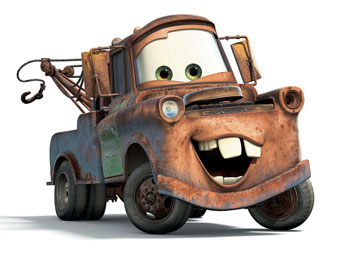 CO SE BUDEME UČIT?JAK SE MI DAŘÍ?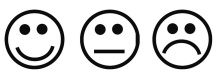 ČTENÍŽivá abeceda str. 5-10Orientace vpravo, vlevo…ProtikladyZnámé pohádkyDělení slov na slabikyPoznám, kde je nahoře, vpřed, vzad, vpravo, vlevo…PSANÍMoje první psaní str. 8 -12Uvolňovací cvikyRozvoj jemné motorikySprávný úchop a sezeníPráce se stírací tabulkouUmím držet tužku a správně při psaní sedět. Vybarvuji pečlivě a bez přetahování.Umím pracovat se stírací tabulkou.MATEMATIKAMatematika str. 8-11Určujeme početKrokováníStavby z kostek Správně určím počet. Postavím stavbu podle předlohy. Umím správně krokovat.PRVOUKAPrvouka str. 4-6Naše škola, orientace školy Orientuji se ve škole. Tvorba třídních pravidel.CHOVÁNÍPravidla chování při vyučování a o přestávkáchZdravím všechny dospělé.Dodržuji pravidlo – mluví jen jeden.